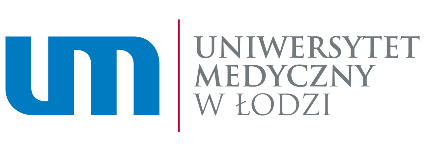 WNIOSEKo wydanie dodatkowego odpisu dyplomu/dodatkowego odpisu suplementu do dyplomu………………………………………………………….(imię i nazwisko)………………………………………………………….(adres do korespondencji)………………………………………………………….(numer albumu)………………………………………………………….(kierunek studiów)………………………………………………………….(poziom kształcenia)………………………………………………………….(forma studiów)………………………………………………………….(numer telefonu oraz adres e-mail)Zwracam się z prośbą o wydanie dodatkowego odpisu1:dyplomu w języku: polskim/angielskim/francuskim/hiszpańskim/niemieckim/rosyjskim3;suplementu do dyplomu w języku: polskim/angielskim3.Do wniosku załączam:-  dowód/dowody wpłaty za wydanie dodatkowego opisu dyplomu lub suplementu do dyplomu w języku obcym.........................................................(data i czytelny podpis absolwenta)